              Б О Й О Р О К                                                                          ПОСТАНОВЛЕНИЕ                   «18» июнь  2019 й.                             № 42                                «18» июня 2019 г.О внесении изменений в Постановление главы сельского поселения №13 от 22.02.2019 годаВ соответствии с Федеральным законом от 05.04.2013 № 44-ФЗ «О контрактной системе в сфере закупок товаров, работ, услуг для обеспечения государственных и муниципальных нужд», руководствуясь статьей 39 Федерального закона, в целях организации работы, связанной с размещением заказов на поставки товаров, выполнение работ и оказание услуг для нужд сельского поселения, эффективного использования средств местного бюджета, направленных на реализацию мероприятий, закрепленных за Администрацией сельского поселения Уршакбашкарамалинский сельсовет муниципального района Миякинский район Республики Башкортостан, ПОСТАНОВЛЯЮ :          1.Приложение №1 к постановлению администрации сельского поселения Уршакбашкарамалинский сельсовет муниципального района Миякинский район Республики Башкортостан изложить в новой редакции:СОСТАВЕдиной комиссии по размещению заказов на поставки товаров, выполнение работ для обеспечения нужд Администрации сельского поселения Уршакбашкарамалинский сельсовет муниципального района Миякинский район Республики Башкортостан, действующий на постоянной основеПредседатель комиссии: Бакиров Фанур Фатихович – глава сельского поселения Уршакбашкарамалинский сельсовет;Секретарь комиссии: Ахмаев Гафур Мансурович – директор МОБУ СОШ им. М.Х.Губайдуллина с. Уршакбашкарамалы МР Миякинский район РБ (по согласованию);Члены комиссии: - Муратшина Л.М. – управляющий делами администрации сельского поселения Уршакбашкарамалинский сельсовет; - Насырова А.Г. – ведущий бухгалтер по бухгалтерскому учету централизованной бухгалтерии (по согласованию); - Байменова Г.З. – специалист 2 категории администрации сельского поселения Уршакбашкарамалинский сельсовет;- Файзуллина Г.В. – специалист по делам молодежи администрации сельского поселения Уршакбашкарамалинский сельсовет.2. Разместить данное постановление на официальном сайте сельского поселения Уршакбашкарамалинский сельсовет муниципального района Миякинский район Республики Башкортостан в сети «Интернет» и обнародовать на информационном стенде.Глава сельского поселения                               Ф.Ф.БакировБашkортостан Республикаhы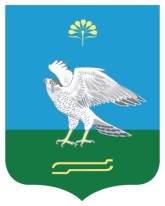 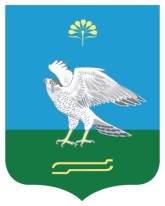 Миәкә районымуниципаль районыныңӨршәкбаш-Карамалыауыл советы ауыл биләмәhеХакимиәтеАдминистрациясельского поселенияУршакбашкарамалинскийсельсовет муниципальногорайон Миякинский районРеспублика Башкортостан